１　地図を見て，問いに答えなさい。⑴　日本列島もその一部となっている，太平洋をとりまくように連なっている造山帯を何といいますか。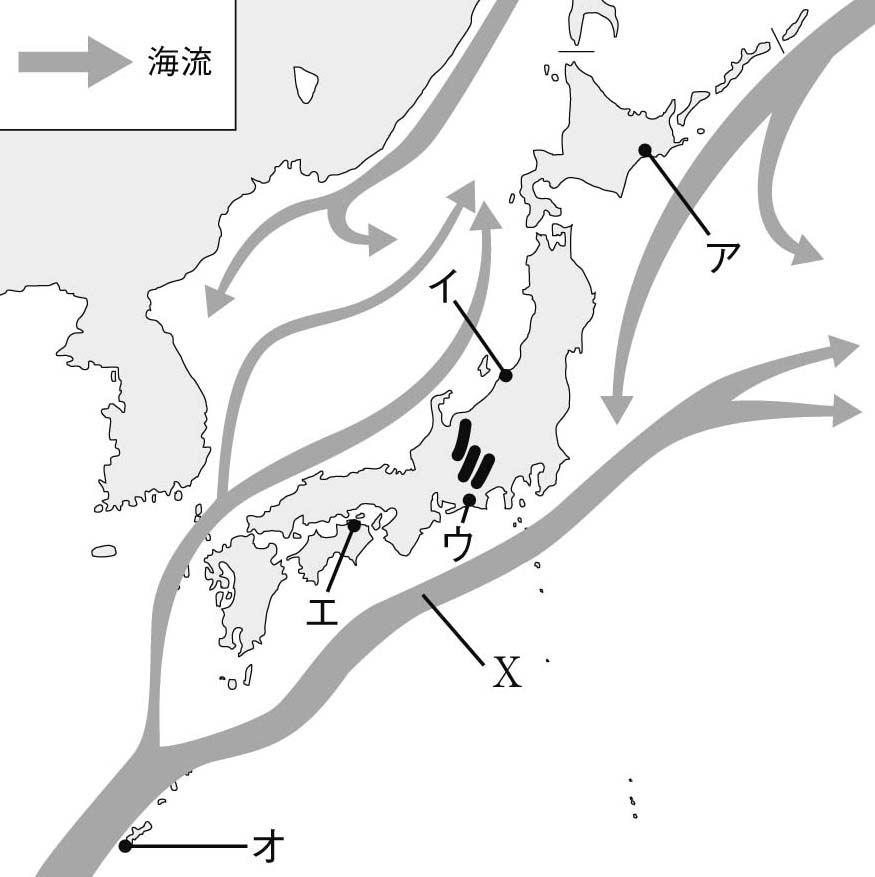 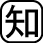 （　　　　　　　　　　　　）⑵　地図中に　　　　で示した，3つの高くて険しい山脈を合わせて何とよんでいますか。	（　　　　　　　　　　　　　　　　　　）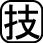 ⑶　地図中にXで示した海流を何といいますか。	（　　　　　　　　　　　　　　　　　　）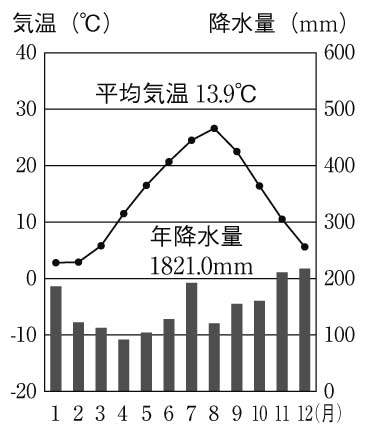 ⑷　⑶の海流は暖流ですか，それとも寒流ですか。	（　　　　　　　　　　　　　　　　　　）⑸　右の気温と降水量をあらわしたグラフにあてはまる都市を，地図中のア～オから1つ選び，記号を書きなさい。　　（　　　　　）⑹　都市へ人口が流出して化が進み，社会生活ができなくなっている地域を何といいますか。（　　　　　　　　　　　　）２　地図を見て，問いに答えなさい。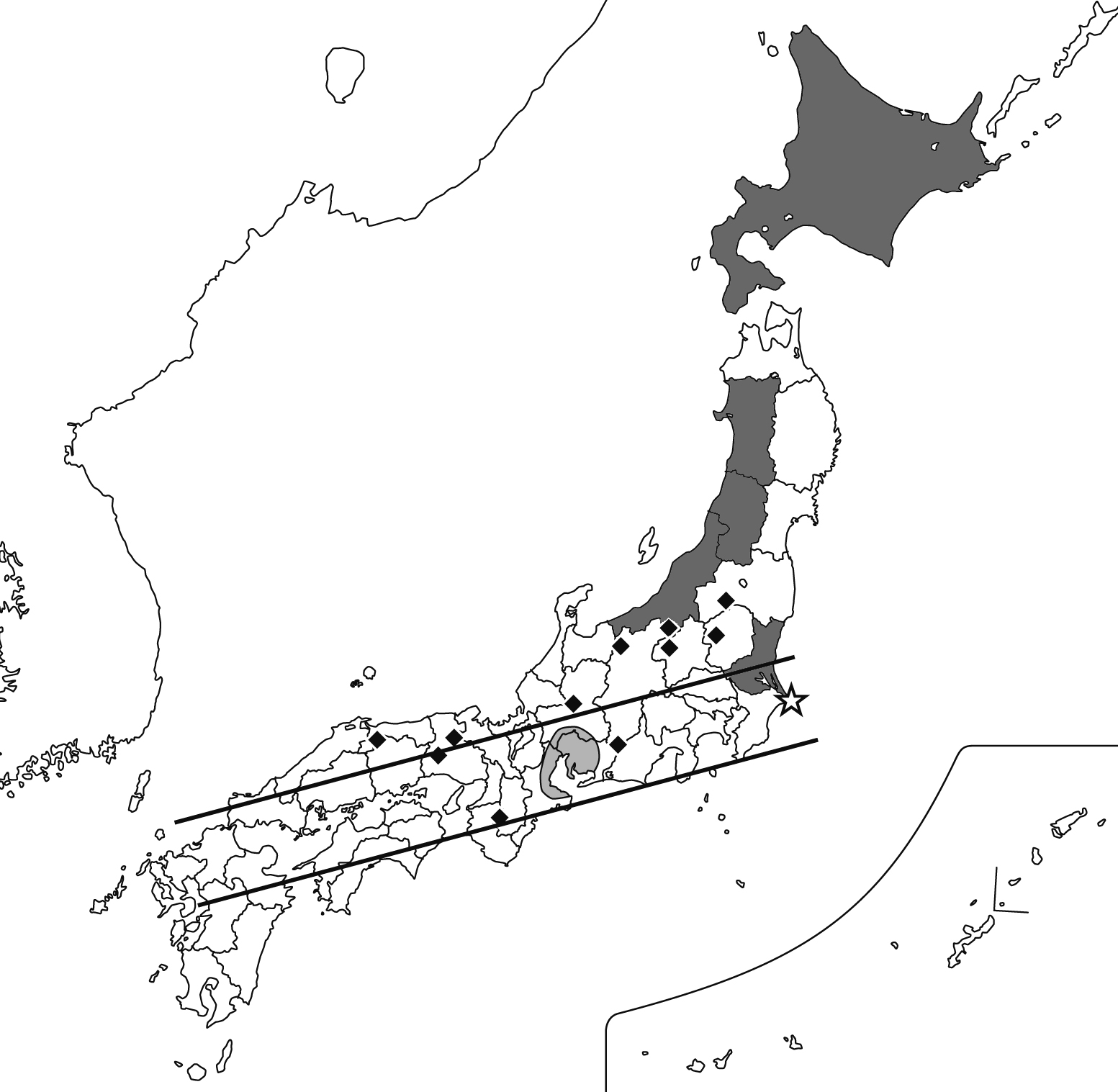 ⑴　地図中に◆で示した地域に分布している発電所を，次のア～エから1つ選び，記号を書きなさい。（　　　）ア　水力発電所	イ　火力発電所ウ　原子力発電所	エ　風力発電所⑵　地図中に　　　　で示した都道府県が生産量上位5位（2012年）をしめる農産物を，次から1つ選びなさい。（　　　　　　　　　　　　）〔　米　　みかん　　りんご　　茶　〕⑶　宮崎県や高知県では，温暖な気候のため，ビニールハウスなどを利用して，野菜を他の地域よりも早く出荷する農業がさかんです。この方法を何といいますか。（　　　　　　　　　　　　）⑷　地図中に☆で示した漁港は，2012年のいわしやさばなどのが全国一でした。あてはまる漁港を次から1つ選びなさい。	（　　　　　　　　　　　　　　　　　　）〔　　　　　　　　〕⑸　地図中に　　　で示した，東京湾から北九州にかけて帯状に工業地帯・地域が集中している地域を何とよんでいますか。	（　　　　　　　　　　　　　　　　　　）⑹　地図中に　　　　で示した，自動車工業を中心とした機械工業が特に発達し，工業生産額が全国一となっている工業地帯を何といいますか。	（　　　　　　　　　　　　　　　　　　）